Fotos fra generalforsamlingen den 29. februar 2024.  tak for fotos til Vagn Hansen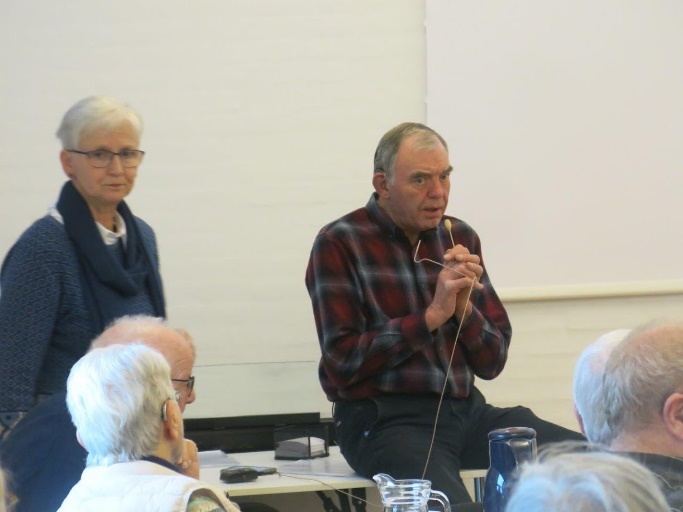 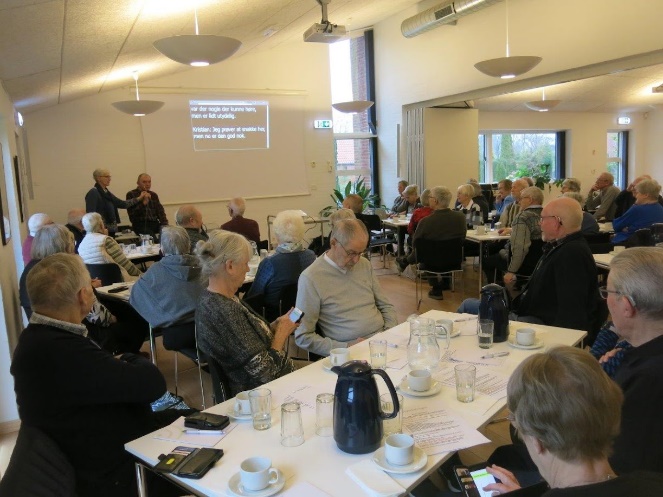 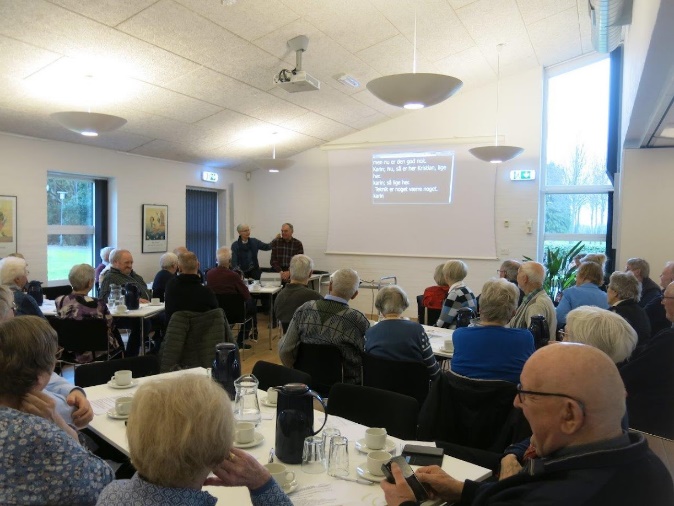 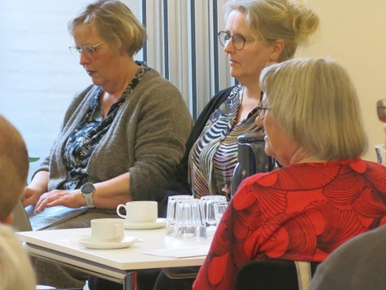 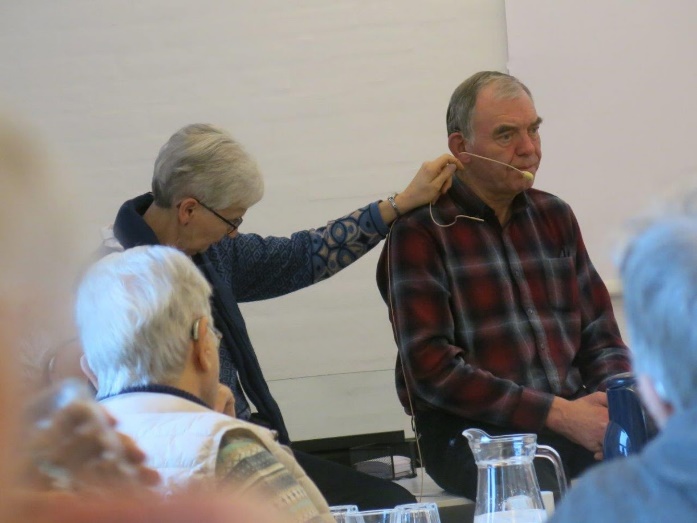 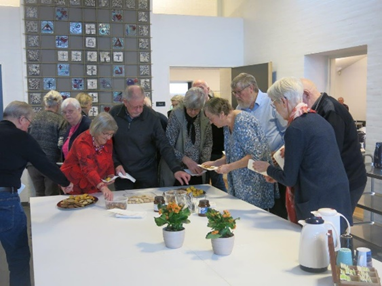 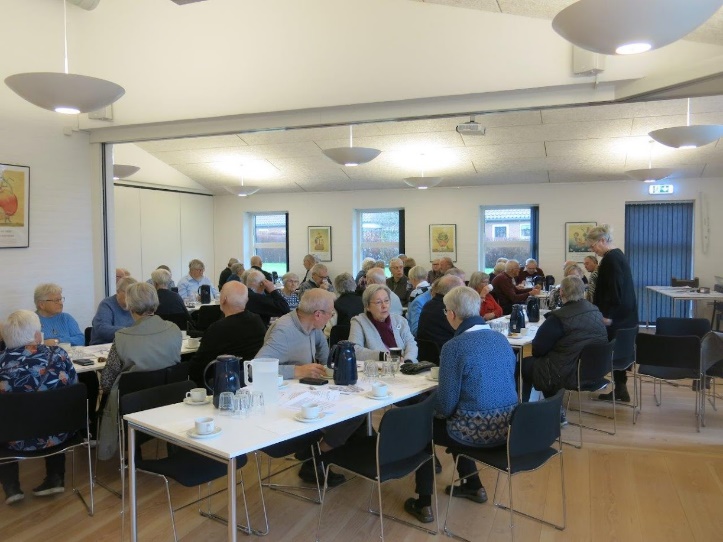 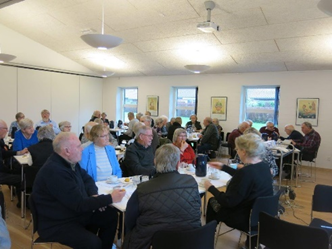 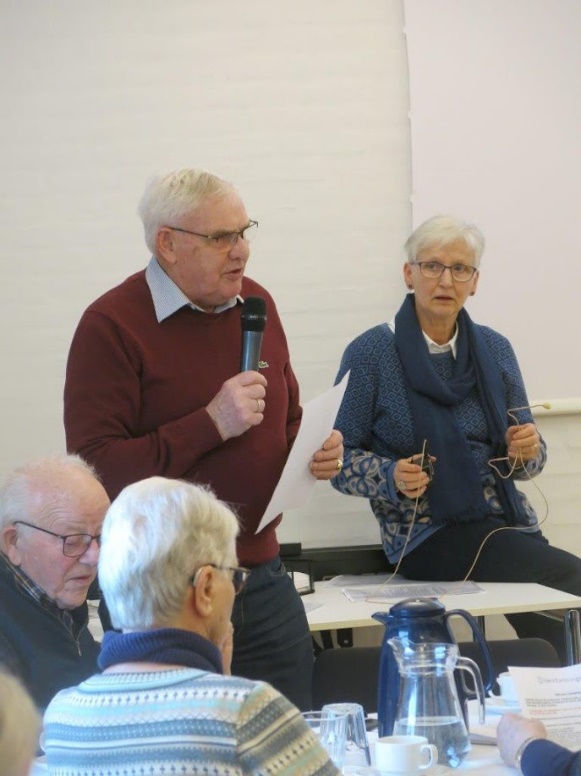 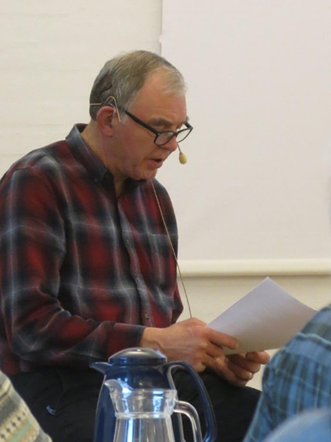 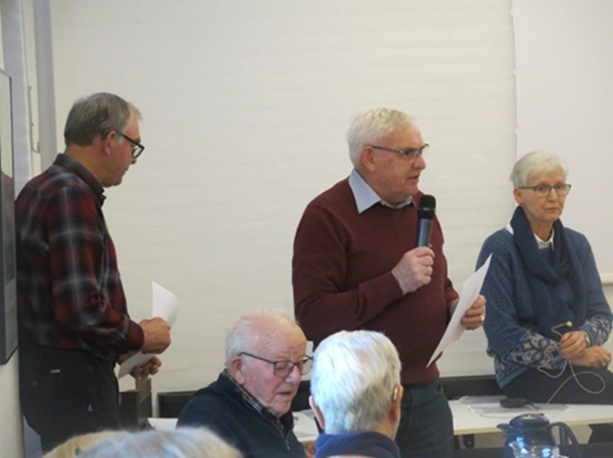 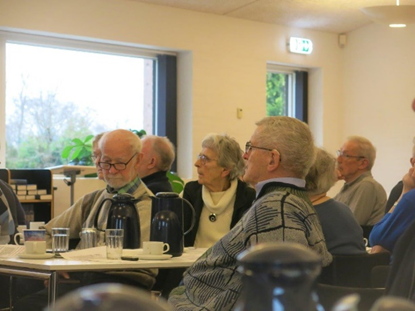 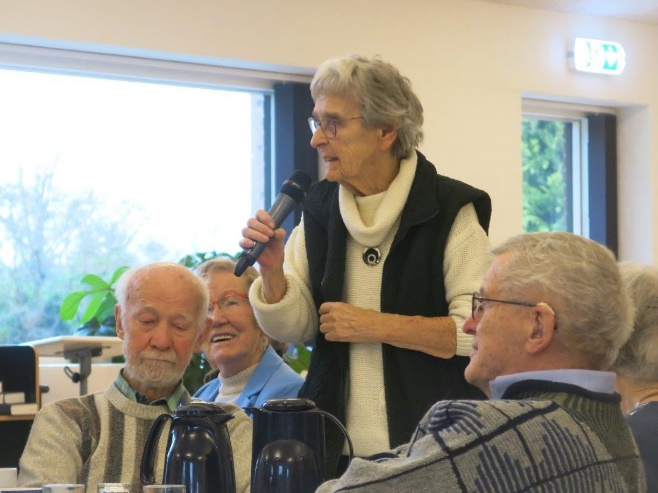 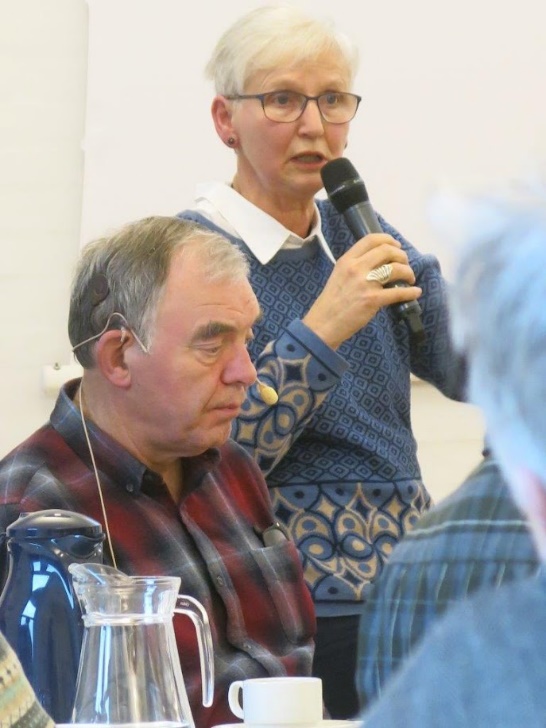 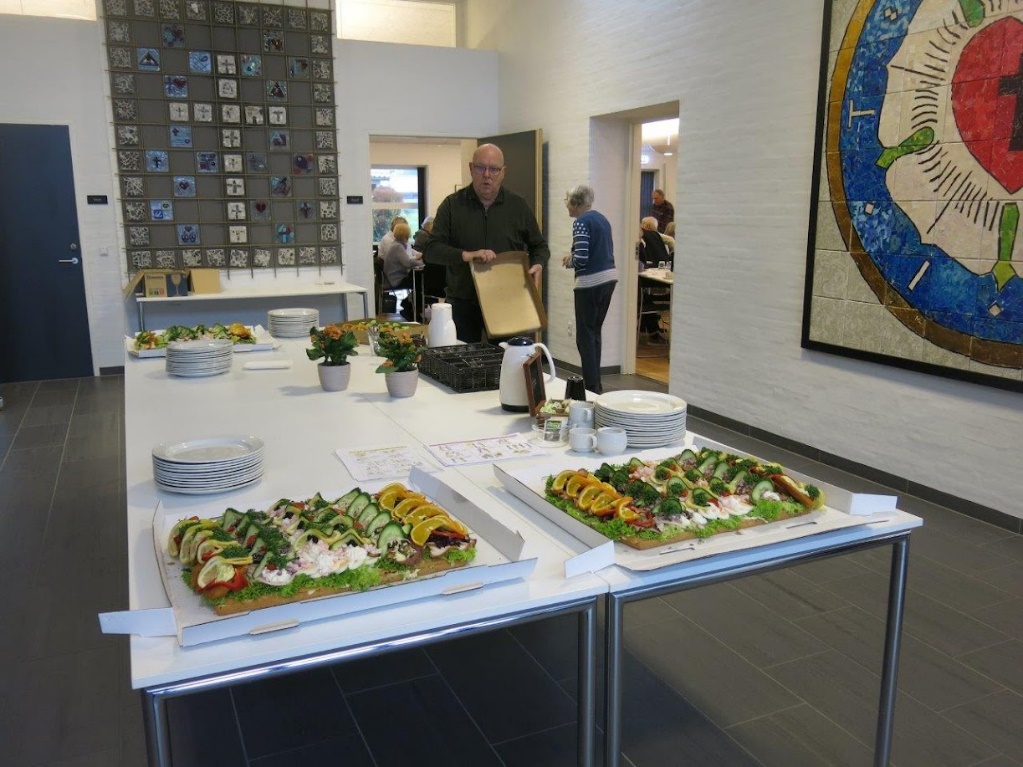 